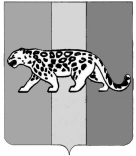 ПРИМОРСКИЙ КРАЙАДМИНИСТРАЦИЯ НАДЕЖДИНСКОГО МУНИЦИАЛЬНОГО РАЙОНА	П О С Т А Н О В Л Е Н И Е	 с. Вольно-НадеждинскоеО внесении изменений в постановление администрации Надеждинского муниципального района от 18.02.2016 № 80 «Об утверждении муниципальной программы «Доступная среда для инвалидов в Надеждинском муниципальном районе на 2016-2021 годы»Руководствуясь Федеральным законом от 06.10.2003  № 131-ФЗ «Об общих принципах организации местного самоуправления в Российской Федерации», статьей 179 Бюджетного кодекса Российской Федерации, Указом Президента Российской Федерации от 07.05.2012 № 601 «Об основных направлениях совершенствования системы государственного управления», Законом Российской Федерации 
от 09.10.1992  № 3612-1 «Основы законодательства Российской Федерации 
о культуре», Законом Российской Федерации от 29.12.2012 № 273-ФЗ «Об образовании в Российской Федерации», Уставом Надеждинского муниципального района, постановлением администрации Надеждинского муниципального района 
от 28.08.2013 № 1160 «Об утверждении Положения о Порядке разработки, утверждения и реализации муниципальных программ и ведомственных целевых программ Надеждинского муниципального района», в целях создания условий для организации досуга и обеспечения жителей Надеждинского муниципального  района услугами организаций культуры, организации дополнительного образования детей 
в области культуры, искусства и спорта, администрация Надеждинского муниципального районаПОСТАНОВЛЯЕТ:1. Внести в постановление администрации Надеждинского муниципального района от 18.02.2016  № 80 «Об утверждении муниципальной программы «Доступная среда для инвалидов в Надеждинском муниципальном районе на 2016-2021 годы» (далее – постановление, Программа) следующие изменения:1.1.  Раздел «Объемы и источники финансирования» в Паспорте Программы изложить в следующей редакции:           1.2. Пункт 7.1 Раздела 7 «Ресурсное обеспечение Программы» изложить в следующей редакции:«7.1. Мероприятия Программы реализуются за счет средств бюджета Надеждинского муниципального района. Всего на реализацию мероприятий Программы на 2016 - 2021 годы предусмотрено 354,89 тыс. руб., в том числе по годам:         2019 год – 280,0 тыс. руб.;          2020 год - 74,89 тыс. руб.»         1.3. Изложить Приложение № 1 к Программе в новой редакции (прилагается).         1.4. Изложить Приложение № 2 к Программе в новой редакции (прилагается).          2. Общему отделу администрации Надеждинского муниципального района (Ульянич) опубликовать настоящее постановление в районной газете «Трудовая слава».	3. Отделу информатизации администрации Надеждинского муниципального района (Кихтенко) разместить настоящее постановление на официальном сайте администрации Надеждинского муниципального района в информационно-телекоммуникационной сети «Интернет».	4. Настоящее постановление вступает в силу со дня его подписания.    	5. Контроль над исполнением настоящего постановления возложить на заместителя главы администрации Надеждинского муниципального района, курирующего социальные вопросы.Глава администрацииНадеждинского муниципального района		                                     Р.С. Абушаев       Приложение №1                                     к муниципальной программе «Доступная среда                                                      для инвалидов в Надеждинском муниципальном                   районе на 2016-2021 годы»Перечень мероприятий, реализуемых в муниципальной программе «Доступная среда для инвалидов в Надеждинском муниципальном районе на 2016-2021 годы»Сокращенные обозначения:АНМР - администрация Надеждинского муниципального района,ОЭРПИ - отдел экономического развития и привлечения инвестиций администрации Надеждинского муниципального района,ОГиА - отдел градостроительства и архитектуры администрации Надеждинского муниципального района,УКФКСиМП АНМР - Управление культуры, физической культуры, спорта и молодежной политики администрации Надеждинского муниципального района,УО АНМР - Управление образования администрации Надеждинского муниципального района,КГБУЗ «НЦРБ» – краевое государственное бюджетное учреждение здравоохранения «Надеждинская центральная районная больница»,Районное ОИ – Общество инвалидов Надеждинского муниципального района,МБУ – муниципальное бюджетное учреждение,МБОУ ДОД  –  муниципальное бюджетное образовательное учреждение дополнительного образования детей,ХОЗУ АНМР – хозяйственное Управление администрации Надеждинского муниципального района.                Приложение № 2к муниципальной программе «Доступная среда для инвалидов в Надеждинском муниципальном районе на 2016-2021 годы» Объемы и источники финансирования Мероприятия Программы реализуются за счет средств бюджета Надеждинского муниципального района.Всего на реализацию мероприятий Программы на 2016-2021 годы предусмотрено 354,89 тыс. руб., в том числе по годам:2019 год – 280,0 тыс. руб.;2020 год - 74,89 тыс. руб.№ п/пНаименование мероприятияОбъемыфинансирования (тыс. руб.)Исполнитель1. Организационные мероприятия по созданию доступной среды для инвалидов и  иных маломобильных групп населения 1. Организационные мероприятия по созданию доступной среды для инвалидов и  иных маломобильных групп населения 1. Организационные мероприятия по созданию доступной среды для инвалидов и  иных маломобильных групп населения 1. Организационные мероприятия по созданию доступной среды для инвалидов и  иных маломобильных групп населения 1.1.Мониторинг социальных объектов на предмет доступности инвалидов и иных маломобильных групп населения к объектам социальной инфраструктурыБез финансированияОГиА АНМР,УКФКСиМП АНМР,УО АНМР,ОЭРПИ АНМР1.2.Проведение конференций, круглых столов по оказанию содействия в решении проблем инвалидов и иных маломобильных групп населенияБез финансированияАНМР,  районное ОИ1.3.Организация и проведение врачами консультаций и тренингов с инвалидами, ставшими впервые на учет по инвалидности, и родителями детей – инвалидовБез финансированияКГБУЗ «НЦРБ»1.4.Выявление и изучение читательских интересов, информационных потребностей инвалидов, родителей инвалидов, специалистов, занимающихся проблемами инвалидовБез финансированияУКФКСиМП  АНМР2. Содействие в трудоустройстве инвалидов2. Содействие в трудоустройстве инвалидов2. Содействие в трудоустройстве инвалидов2. Содействие в трудоустройстве инвалидов2.1.Содействие в создании рабочих мест для инвалидов в организациях и учреждениях Надеждинского муниципального районаБез финансированияОЭРПИ АНМР3. Проведение комплекса мероприятий по дооборудованию и адаптации приоритетных объектов социальной инфраструктуры3. Проведение комплекса мероприятий по дооборудованию и адаптации приоритетных объектов социальной инфраструктуры3. Проведение комплекса мероприятий по дооборудованию и адаптации приоритетных объектов социальной инфраструктуры3. Проведение комплекса мероприятий по дооборудованию и адаптации приоритетных объектов социальной инфраструктуры3.1.При согласовании проектов на строительство новых объектов и реконструкцию зданий и сооружений учитывать их доступность для инвалидов и иных маломобильных групп населенияБез финансированияОГиА АНМР3.2.Обеспечение условий инвалидам для беспрепятственного доступа к общему имуществу в многоквартирных домах (часть 5.1 статьи 2 Жилищного кодекса РФ)2019 год - 280,0 тыс. руб. -местный бюджетОЖО АНМР4. Мероприятия по обеспечению доступности и повышению эффективности предоставления услуг инвалидам в сфере здравоохранения4. Мероприятия по обеспечению доступности и повышению эффективности предоставления услуг инвалидам в сфере здравоохранения4. Мероприятия по обеспечению доступности и повышению эффективности предоставления услуг инвалидам в сфере здравоохранения4. Мероприятия по обеспечению доступности и повышению эффективности предоставления услуг инвалидам в сфере здравоохранения4.1. Проведение практических занятий 
с медицинскими работниками по реабилитации инвалидов. Проведение занятий по изучению законодательной базы и правовых актов по работе 
с инвалидами 2016-2021  годКГБУЗ «НЦРБ»5. Мероприятия по обеспечению доступности и повышению эффективности предоставления услуг инвалидам в сфере образования5. Мероприятия по обеспечению доступности и повышению эффективности предоставления услуг инвалидам в сфере образования5. Мероприятия по обеспечению доступности и повышению эффективности предоставления услуг инвалидам в сфере образования5. Мероприятия по обеспечению доступности и повышению эффективности предоставления услуг инвалидам в сфере образования5.1.Организация и проведение общественно-просветительских кампаний по распространению идей, принципов и средств формирования доступной среды для инвалидов 
и иных маломобильных групп населенияБез финансированияУО АНМР УКФКСиМП  АНМР5.2.Реализация в образовательных учреждениях Надеждинского муниципального района  индивидуальной программы реабилитации ребенка-инвалида, в части получения детьми-инвалидами образования в общеобразовательных учреждениях Надеждинского муниципального районаБез финансированияУО АНМР5.3.Проведение обучающих семинаров для специалистов психолого- медико - педагогических консилиумов образовательных учреждений по реализации индивидуальной программы реабилитации детей-инвалидов в части получения ими образования в образовательных учреждениях Надеждинского муниципального районаБез финансированияУО АНМР5.4.Обеспечение участия детей-инвалидов, обучающихся в общеобразовательных учреждениях Надеждинского муниципального района,  в конкурсных мероприятиях различного уровня (конкурсы, олимпиады, соревнования и др.)Без финансированияУО АНМР5.5.Организация и сопровождение обучения, с использованием дистанционных образовательных технологий детей с ограниченными возможностями здоровья и детей-инвалидов, обучающихся на дому, не имеющих противопоказаний для работы на компьютереБез финансированияУО АНМР6. Мероприятия по обеспечению доступности и повышению эффективности предоставления услуг инвалидам в сфере культуры6. Мероприятия по обеспечению доступности и повышению эффективности предоставления услуг инвалидам в сфере культуры6. Мероприятия по обеспечению доступности и повышению эффективности предоставления услуг инвалидам в сфере культуры6. Мероприятия по обеспечению доступности и повышению эффективности предоставления услуг инвалидам в сфере культуры6.1.Проведение культурно-развлекательных и познавательных мероприятий для инвалидовБез финансированияУКФКСиМП АНМР6.1.1.Развлекательная программа для детей инвалидов «Не нужен клад, когда в семье лад»Без финансированияУКФКСиМП АНМР6.1.2.Развлекательная программа для людей с ограниченными возможностями «Осенние посиделки»Без финансированияУКФКСиМП АНМР6.1.3.Игровая программа для детей инвалидов индивидуально на дому «Прилетит вдруг волшебник»Без финансированияУКФКСиМП АНМР6.1.4. Цикл мероприятий, посвященный Декаде инвалидов на тему «Согреем душу теплым словом»:-  обслуживание инвалидов литературой на дому;- выставка книг «Вам, хозяюшки»;- выставка книг «Своими руками»;- цикл мероприятий, посвященных писателям-юбилярам;- огоньки, театрализованные игровые программы,  концерты;- конкурсно - игровые программы;- встреча с ветеранами ВОВ 
и инвалидами,  тема: «Мир, в котором я живу».Без финансированияУКФКСиМП АНМР6.2.Обеспечение беспрепятственного 
и полного получения инвалидами необходимой периодической, научной, учебно-методической 
и художественной литературы, в том числе издаваемой на магнитных дисках и рельефно-точечным шрифтом Брайля по межпоселенческому абонементу.Без финансированияУКФКСиМП АНМР6.3.Приведение в соответствие с требованиями Федерального закона РФ от 24.11.1995 № 181 входа  и помещений здания МБУ «Центр культуры и досуга Надеждинского муниципального района», расположенного по адресу: с. В-Надеждинское, ул. Рихарда Дрегиса, 52020 год – 74,89 тыс. руб. - местный бюджетУКФКС и МП  АНМР7. Мероприятия по обеспечению доступности и повышению эффективности предоставления услуг инвалидам в сфере физической культуры и спорта7. Мероприятия по обеспечению доступности и повышению эффективности предоставления услуг инвалидам в сфере физической культуры и спорта7. Мероприятия по обеспечению доступности и повышению эффективности предоставления услуг инвалидам в сфере физической культуры и спорта7. Мероприятия по обеспечению доступности и повышению эффективности предоставления услуг инвалидам в сфере физической культуры и спорта7.1.Участие лиц с ограниченными возможностями в краевой спартакиаде «Инваспорт» (апрель)Без финансированияУКФКСиМП АНМР7.2.Участие лиц с ограниченными возможностями в спартакиаде Надеждинского муниципального района (шашки и дартс) (август)Без финансированияУКФКСиМП АНМР7.3.Участие лиц с ограниченными возможностями в соревнованиях, посвященных «Декаде инвалидов»(шашки, дартс, настольный теннис) (декабрь)Без финансированияУКФКСиМП АНМРРесурсное обеспечение реализации муниципальной программы«Доступная среда для инвалидов в Надеждинском муниципальном районена 2016-2021 годы»Ресурсное обеспечение реализации муниципальной программы«Доступная среда для инвалидов в Надеждинском муниципальном районена 2016-2021 годы»Ресурсное обеспечение реализации муниципальной программы«Доступная среда для инвалидов в Надеждинском муниципальном районена 2016-2021 годы»Ресурсное обеспечение реализации муниципальной программы«Доступная среда для инвалидов в Надеждинском муниципальном районена 2016-2021 годы»Ресурсное обеспечение реализации муниципальной программы«Доступная среда для инвалидов в Надеждинском муниципальном районена 2016-2021 годы»Ресурсное обеспечение реализации муниципальной программы«Доступная среда для инвалидов в Надеждинском муниципальном районена 2016-2021 годы»Ресурсное обеспечение реализации муниципальной программы«Доступная среда для инвалидов в Надеждинском муниципальном районена 2016-2021 годы»Ресурсное обеспечение реализации муниципальной программы«Доступная среда для инвалидов в Надеждинском муниципальном районена 2016-2021 годы»Ресурсное обеспечение реализации муниципальной программы«Доступная среда для инвалидов в Надеждинском муниципальном районена 2016-2021 годы»Ресурсное обеспечение реализации муниципальной программы«Доступная среда для инвалидов в Надеждинском муниципальном районена 2016-2021 годы»Ресурсное обеспечение реализации муниципальной программы«Доступная среда для инвалидов в Надеждинском муниципальном районена 2016-2021 годы»Ресурсное обеспечение реализации муниципальной программы«Доступная среда для инвалидов в Надеждинском муниципальном районена 2016-2021 годы»Ресурсное обеспечение реализации муниципальной программы«Доступная среда для инвалидов в Надеждинском муниципальном районена 2016-2021 годы»№ п/пМероприятия Срок исполнения мероприятияИсточник ресурсногообеспеченияВсего (тыс. руб.)Объем финансового обеспечения (тыс. руб.), срок исполнения по годамОбъем финансового обеспечения (тыс. руб.), срок исполнения по годамОбъем финансового обеспечения (тыс. руб.), срок исполнения по годамОбъем финансового обеспечения (тыс. руб.), срок исполнения по годамОбъем финансового обеспечения (тыс. руб.), срок исполнения по годамОбъем финансового обеспечения (тыс. руб.), срок исполнения по годамОбъем финансового обеспечения (тыс. руб.), срок исполнения по годамОтветственный за выполнение мероприятия подпрограммы№ п/пМероприятия Срок исполнения мероприятияИсточник ресурсногообеспеченияВсего (тыс. руб.)2016201720172018201920202021Ответственный за выполнение мероприятия подпрограммып.3. Проведение комплекса мероприятий по дооборудованию и адаптации приоритетных объектов социальной инфраструктурып.3. Проведение комплекса мероприятий по дооборудованию и адаптации приоритетных объектов социальной инфраструктурып.3. Проведение комплекса мероприятий по дооборудованию и адаптации приоритетных объектов социальной инфраструктурып.3. Проведение комплекса мероприятий по дооборудованию и адаптации приоритетных объектов социальной инфраструктурып.3. Проведение комплекса мероприятий по дооборудованию и адаптации приоритетных объектов социальной инфраструктурып.3. Проведение комплекса мероприятий по дооборудованию и адаптации приоритетных объектов социальной инфраструктурып.3. Проведение комплекса мероприятий по дооборудованию и адаптации приоритетных объектов социальной инфраструктурып.3. Проведение комплекса мероприятий по дооборудованию и адаптации приоритетных объектов социальной инфраструктурып.3. Проведение комплекса мероприятий по дооборудованию и адаптации приоритетных объектов социальной инфраструктурып.3. Проведение комплекса мероприятий по дооборудованию и адаптации приоритетных объектов социальной инфраструктурып.3. Проведение комплекса мероприятий по дооборудованию и адаптации приоритетных объектов социальной инфраструктурып.3. Проведение комплекса мероприятий по дооборудованию и адаптации приоритетных объектов социальной инфраструктурып.3. Проведение комплекса мероприятий по дооборудованию и адаптации приоритетных объектов социальной инфраструктуры3.1Обеспечение условий инвалидам для беспрепятственного доступа к общему имуществу в многоквартирных домах (часть 5.1 статьи 2 Жилищного кодекса РФ)2019 годМестный бюджет280,000,000,000,000,00280,000,000,00ОЖО АНМР п.6. Мероприятия по обеспечению доступности и повышению эффективности предоставления услуг инвалидам в сфере культурып.6. Мероприятия по обеспечению доступности и повышению эффективности предоставления услуг инвалидам в сфере культурып.6. Мероприятия по обеспечению доступности и повышению эффективности предоставления услуг инвалидам в сфере культурып.6. Мероприятия по обеспечению доступности и повышению эффективности предоставления услуг инвалидам в сфере культурып.6. Мероприятия по обеспечению доступности и повышению эффективности предоставления услуг инвалидам в сфере культурып.6. Мероприятия по обеспечению доступности и повышению эффективности предоставления услуг инвалидам в сфере культурып.6. Мероприятия по обеспечению доступности и повышению эффективности предоставления услуг инвалидам в сфере культурып.6. Мероприятия по обеспечению доступности и повышению эффективности предоставления услуг инвалидам в сфере культурып.6. Мероприятия по обеспечению доступности и повышению эффективности предоставления услуг инвалидам в сфере культурып.6. Мероприятия по обеспечению доступности и повышению эффективности предоставления услуг инвалидам в сфере культурып.6. Мероприятия по обеспечению доступности и повышению эффективности предоставления услуг инвалидам в сфере культурып.6. Мероприятия по обеспечению доступности и повышению эффективности предоставления услуг инвалидам в сфере культурып.6. Мероприятия по обеспечению доступности и повышению эффективности предоставления услуг инвалидам в сфере культуры6.3Приведение в соответствие с требованиями Федерального закона РФ от 24.11.1995 г. № 181 входа  и помещений здания МБУ «ЦКД НМР», расположенного по адресу   с. В - Надеждинское, ул. Рихарда Дрегиса, 52020 годМестный бюджет74,890,000,000,000,000,0074,890,00УКФКСиМП  АНМРИтогоМестный бюджет354,890,000,000,000,00280,0074,890,00